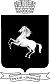 АДМИНИСТРАЦИЯ ГОРОДА ТОМСКАПОСТАНОВЛЕНИЕ28.01.2011№ 65ТомскОб обеспечении питанием отдельных категорий обучающихся муниципальных общеобразовательных учреждений Города Томскаизменён следующими документами:№ 176 от 27.02.2012
№ 1143 от 28.09.2012
№ 1534 от 20.12.2012
№ 177 от 28.02.2013
№ 1399 от 12.12.2013
№ 1518 от 26.12.2013
№ 89 от 10.02.2014
№ 322 от 13.04.2015
№ 840 от 07.09.2015В соответствии с Законом Томской области от 28.12.2010 № 336-ОЗ «О предоставлении межбюджетных трансфертов», решением Думы Города Томска от 21.12.2010 № 55 «О новой редакции Положения «Об оказании мер социальной поддержки отдельным категориям граждан на территории муниципального образования «Город Томск», решением Думы Города Томска от 07.12.2010 № 31 «О бюджете муниципального образования «Город Томск» на 2011 год и на плановый период 2012-2013 годов»ПОСТАНОВЛЯЮ:
1. Департаменту образования администрации Города Томска (О.В.Васильева) в порядке, установленном действующим законодательством:
1.1. Обеспечить питанием из расчета 36 рублей на одного обучающегося в день, в т.ч. 30 рублей за счет средств бюджета муниципального образования «Город Томск» и 6 рублей за счет трансфертов, предоставляемых бюджету муниципального образования «Город Томск» в соответствии с Законом Томской области от 28.12.2010 № 336-ОЗ «О предоставлении межбюджетных трансфертов», в дни учебных занятий без права получения денежной компенсации за пропущенные дни все категории обучающихся, установленные решением Думы Города Томска от 21.12.2010 № 55, кроме обучающихся специальных (коррекционных) классов муниципальных общеобразовательных учреждений.
1.2. Обеспечить двухразовым питанием из расчета 60 рублей на одного обучающегося в день, в т.ч. 3 рубля за счет средств бюджета муниципального образования «Город Томск» и 57 рублей за счет трансфертов, предоставляемых бюджету муниципального образования «Город Томск» в соответствии с Законом Томской области от 28.12.2010 № 336-ОЗ «О предоставлении межбюджетных трансфертов», в дни учебных занятий без права получения денежной компенсации за пропущенные дни обучающихся специальных (коррекционных) классов муниципальных общеобразовательных учреждений.
1.3. Утвердить списки детей, получающих питание в соответствии с подпунктами 1.1., 1.2. пункта 1. настоящего постановления.
1.4. Согласовать с Федеральной службой по надзору в сфере защиты прав потребителей и благополучия человека по Томской области отдельное меню на одного обучающегося в день из расчета:
- 36 рублей для всех категорий обучающихся, установленных решением Думы Города Томска от 21.12.2010 № 55, кроме обучающихся специальных (коррекционных) классов муниципальных общеобразовательных учреждений;
- 60 рублей для обеспечения двухразовым питанием обучающихся специальных (коррекционных) классов муниципальных общеобразовательных учреждений.
1.5. Вести раздельный учет категорий обучающихся муниципальных образовательных учреждений, предусмотренных подпунктами 1.1., 1.2. пункта 1. настоящего постановления.1.6. Отчет об использовании денежных средств представлять в департамент финансов администрации Города Томска в соответствии с приложением к настоящему постановлению в сроки, установленные для бухгалтерской отчетности.
2. Департаменту финансов администрации Города Томска (И.Ю.Ярцева) осуществлять финансирование расходов на обеспечение питанием отдельных категорий обучающихся муниципальных общеобразовательных учреждений в пределах средств, предусмотренных бюджетом муниципального образования «Город Томск» по отрасли «Образование».
3. Признать утратившими силу постановление администрации города Томска от 08.02.2010 № 96 "Об обеспечении питанием отдельных категорий обучающихся муниципальных образовательных учреждений города Томска в 2010 году" и постановление администрации города Томска от 23.06.2010 № 590 «О внесении изменений в постановление администрации города Томска от 08.02.2010 № 96 «Об обеспечении питанием отдельных категорий обучающихся муниципальных образовательных учреждений города Томска в 2010 году».
4. Комитету по общим вопросам администрации Города Томска (О.Н.Берлина):
- опубликовать настоящее постановление в Сборнике официальных материалов муниципального образования "Город Томск";
- направить настоящее постановление в исполнительный орган государственной власти Томской области, уполномоченный Губернатором Томской области на организацию и ведение Регистра муниципальных нормативных правовых актов в Томской области.5. Настоящее постановление вступает в силу на следующий день после официального опубликования и распространяет свое действие на отношения, возникшие с 01.01.2011.
6. Контроль за исполнением настоящего постановления возложить на заместителя Мэра Города Томска по социальным вопросам А.П. Балановского.



Первый заместитель Мэра Города Томска Е.В. Паршуто